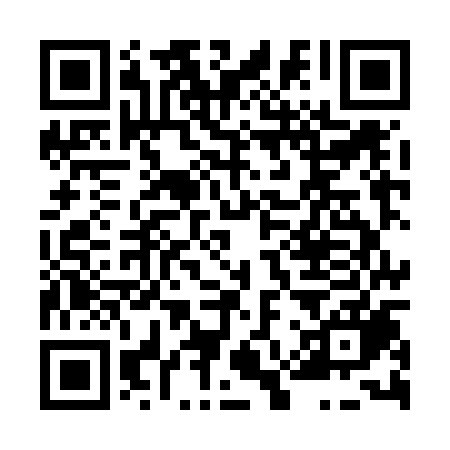 Ramadan times for Bohdanec, Czech RepublicMon 11 Mar 2024 - Wed 10 Apr 2024High Latitude Method: Angle Based RulePrayer Calculation Method: Muslim World LeagueAsar Calculation Method: HanafiPrayer times provided by https://www.salahtimes.comDateDayFajrSuhurSunriseDhuhrAsrIftarMaghribIsha11Mon4:314:316:1912:074:025:565:567:3812Tue4:294:296:1712:074:045:585:587:4013Wed4:264:266:1512:074:056:006:007:4214Thu4:244:246:1212:064:076:016:017:4315Fri4:224:226:1012:064:086:036:037:4516Sat4:194:196:0812:064:096:046:047:4717Sun4:174:176:0612:064:106:066:067:4918Mon4:144:146:0412:054:126:086:087:5119Tue4:124:126:0212:054:136:096:097:5220Wed4:094:095:5912:054:146:116:117:5421Thu4:074:075:5712:044:166:126:127:5622Fri4:054:055:5512:044:176:146:147:5823Sat4:024:025:5312:044:186:166:168:0024Sun4:004:005:5112:034:196:176:178:0225Mon3:573:575:4812:034:206:196:198:0426Tue3:543:545:4612:034:226:206:208:0527Wed3:523:525:4412:034:236:226:228:0728Thu3:493:495:4212:024:246:246:248:0929Fri3:473:475:4012:024:256:256:258:1130Sat3:443:445:3812:024:266:276:278:1331Sun4:414:416:351:015:287:287:289:151Mon4:394:396:331:015:297:307:309:172Tue4:364:366:311:015:307:317:319:193Wed4:344:346:291:005:317:337:339:214Thu4:314:316:271:005:327:357:359:235Fri4:284:286:251:005:337:367:369:256Sat4:254:256:221:005:347:387:389:287Sun4:234:236:2012:595:357:397:399:308Mon4:204:206:1812:595:377:417:419:329Tue4:174:176:1612:595:387:427:429:3410Wed4:144:146:1412:595:397:447:449:36